Le 19e rassemblement de la FQGM se fera en Estrie.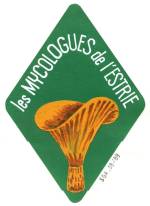 Les mycologues estriens vous attendent en grand nombre. Tout se passera à Orford Musique du vendredi le 7  au 10 septembre 2018 .D'autres détails suivront au moment opportun.Nous serons prêts!  À bientôt.Lina Maurice, présidente des mycologues de l'Estrie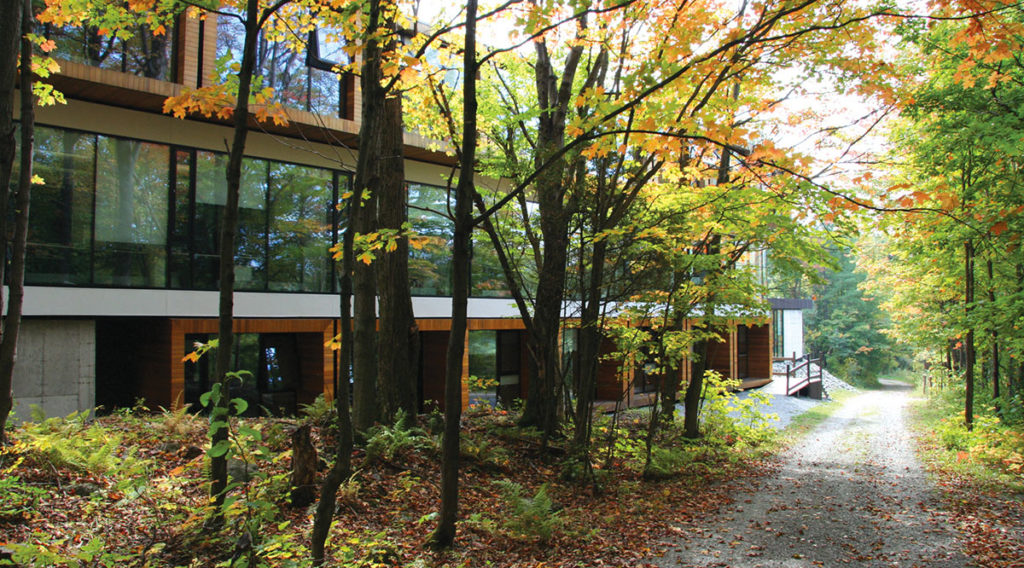 